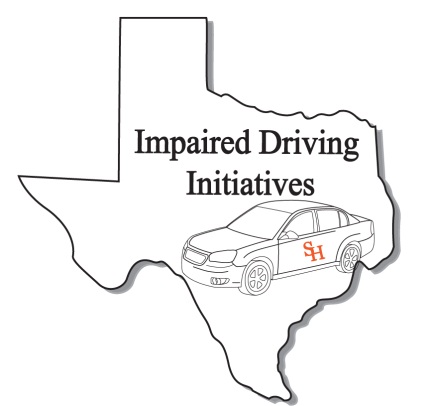 Personal InformationName: 									Last	 		First 			MITCLEOSE PID: 			Date of Birth:				Home Address* 								Street or Box NoCity 				State				ZipWork Phone:						Fax Number:						Cellular Phone 						Email Address: 								Peace officer Status:  Full Time: 	          Reserve: 	        Cadet:	   Other: 		(if you are a peace officer, check the appropriate box. This is for your TCLEOSE records)Agency/ Company InformationAgency/Company Name: 							 Agency Address: 								Street or Box NoCity			 State 			ZipJob Title: 					Course InformationCourse Title 		ARIDE			  Credit Hours:		16	Starting Date: 		January 23, 2013		 Ending Date: 			January 24, 2013		Course Location:Beaumont PD 255 College St			Site AddressBeaumont				TX		77701	City				 State 			ZipAdvanced Roadside Impaired Driving Enforcement BeaumontJanuary 23-24, 2013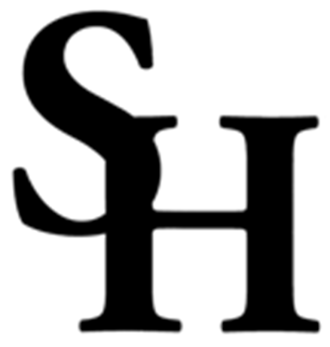 After completing application, please e-mail to DRE@SHSU.edu or Fax to 936-294-3263You must send in a copy of your TCLEOSE report with the application (with the exception of DPS)Signature: 							  Date: Sign: 				